Aptitude and skillsResult oriented, productive, reliable, accurate in the job and sincere to the core.  Able to work under pressure and willing to shoulder higher responsibilities.Basically a person with an easy going, extra friendly and of jovial nature. Analytical and possess exceptional interpersonal skills, strong comprehensive written and verbal communication skills.Can work as a team member, energetic and hard working.Looking forward to outstanding career growth if provided good working environment.  DUTIES AND RESPONSIBILITIES AS AN HSE OFFICERInspect all work areas on a regular basis.Conduct HSE Induction and job specific training for the employees.Participate in any investigations relating to HSE issues.Communicate the Non Compliances and hazardous situations with the Site Manager.Report  the Non Compliances and hazardous situations to Project Lead EHS EngineerAttend project meetings, communicate with the Site Manager on HSE issues and follow up corrective actions.Assist employees with HSE and or Environmental issues.Monitor Project HSE Policies and Procedures, paying particular attention to potentially hazardous operations and emphasizing proactive solutions.Communicate to Site Manager the progress of the project HSE program and makes recommendations for site-related improvements.Coordinate contractor HSE activities.Monitor the effectiveness site emergency response plans.Conduct HSE inspection and document health, safety and environmental discrepancies and recommend for appropriate corrective actions by the responsible party.Assist Project Lead EHS Engineer in Investigation of incidents, injuries/illnesses, fire, property damage, and other related incidents, and issues reports as required.Maintain the project HSE Recordkeeping system.Assist the Corporate EHS Manager/ Project Lead EHS Engineer during investigations by outside agencies.Evaluate the need for personal protective equipment, fire protection equipment, and other related equipment and specifies the equipment to meet those needs.Evaluate the MSDS for hazardous chemicals/ hazardous materials before ordering the material and ensures appropriate precautions are taken.Display and maintains materials on site bulletin boards as required.Issue Non-Conformity Note/ Reports (NCN/NCR) for any deviations on the requirements of HSE programs.Initiate notification for HSE violations and recommend a Stop Job order to the Site Manager for any highly potential conditions or practices that jeopardize the people’s health and safety.Recommend safety disciplinary actions to the Corporate EHS Manager for deliberate safety violations committed by individuals.Actively lead to put in place safety incentives and other safety promotional programs aim to increase the cooperativeness and safety awareness of site workers.Monitor the implementation of International standards (ISO 14001 & OHSAS-18001) at site and maintain the records.Perform as an Internal Auditor for the organizationREFERENCE	Mr. Maurice Murphy, EHS Corporate Manager Tristar Engineering and Construction,Ph: +971 566159494DECLARATION	I do hereby declare that all the information furnished above are true and correct to best of my knowledge and belief. Place	:  	Abu DhabiDate	:	12 January 2019(AFTAB HUSSAIN)Name: Aftab HussainE-MAILaftabhussain5680@yahoo.comaftabhussain5680@gmail.comCONTACT :☏:971 55 509 2858       +971565153439PRESENT MAILING ADDRESS :P.O.BOX. 47,Abu Dhabi- U.A.E. PERMANENT MAILING ADDRESSVillage: Sardi Bhalgran, Post Office: Thorar, Tehsil and District Poonch (AK)PERSONAL DETAILS :Nationality	: PakistaniSex		: MaleStatus		: Married Religion		: IslamPASSPORT DETAILS :Passport No	: PU-6894442Date of Exp.	: 23.11.2019LANGUAGE PROFICIENCY :English, Hindi, Urdu, Punjabi  Arabic (speak) CURRICULAUM VITAEPosition: HSE OfficerPROFESSIONAL PROFILE               8 years and 03 months of dedicated experience in handling Construction and 18 years as clerk in Pakistan Army. In construction projects working as an Asst. HSE Officer under the supervision of Al Jaber Building Division, Abu Dhabi supervised by Fluor International and Atkns International, working as a HSE Officer with Tristar Engineering and construction company under the supervision of Parsons International Limited (PM), AECOM (Consultant) and Musanada (Clint) for The Development of South Shamkha Infrastructure, Abu Dhabi  and  Enabling work at North Al Wathba Zone-2 working as HSE Officer  under the supervision of Altorath International and Musanada (Clint) and presently working as a HSE Officer with Saif Bin Darwish under the supervision of  Bechtel & Petrofac Joint Venture (BPJV) (Consultant) and Emirates Global Aluminum EGA (Clint). With proven abilities to lead operations, in strict discipline, an effective communicator and team leader along with strong analytical, problem solving and organizational abilities. A quick learner, self-motivated person with an ability to deal with cross cultural communications.ACADEMICSFaculty of Arts (FA) Abu Dhabi Occupational Health and Safety Practitioner Course (with 85%) from Abu Dhabi Vocational Education and Training Institute (ADVETI) NEBOSH International General Certificate in Occupational Health & Safety with CREDIT (62%) from Chass, Middle East LLC. (Sept-2012)Computer Diploma  (Hunza Computer Gilgit in 2000)Basic Computer Course Clerk 2009 Jhelum Pakistan (Pakistan Army)TRAINING COMPETENCY CERTIFICATESEmergency First Aid at Work (CPR+AED) from Eurolink Safety Fire Safety & Fire Warden (from Eurolink Safety    Confined Space Entry & Gas Testing from Eurolink Safety   Scaffolding Inspector  Training From  Eurolink Safety I.T. SKILLSMS office InternetPROFESSIONAL EXPERIENCE	Company	:	Saif Bin Darwish Project		: 	Infrastructure work for Emeriti Neighborhood in Zahid 			             City Package-3 Clint		:	Musanada Consultant	:	MouchelLocation 	:	Abu DhabiDuration 	:	From 16 Dec 2018 2017 till dateResponsibility	:	HSE OfficerCompany	:	Saif Bin Darwish Project		: 	Alumina Refinery Clint		:	Emirates Global Aluminum Consultant	:	Bechtel & Petrofac Joint Venture (BPJV)Location 	:	Abu DhabiDuration 	:	From 01 Aug 2017 till 15 Dec 2018Responsibility	:	HSE OfficerCompany	:	Tristar Engineering and Construction.Project		: 	Enabling work at North Al Wathba Zone-2 Client		:	MUSANADAConsultant	:	Altorath InternationalLocation 	:	Abu DhabiDuration 	:	From Dec 2016 to 31 Jul 2017Responsibility	:	HSE OfficerCompany	:	Tristar Engineering and Construction.Project		: 	The Development of South Shamkha                                                 InfrastructureClient		:	MUSANADAConsultant	:	AECOMPMC		:	Parsons International LimitedLocation 	:	Abu Dhabiproject value 	:	1200 million AEDDuration 	:	From Jun 2013 to Dec 2016Responsibility	:	HSE OfficerCompany	:	Al Jaber Building Division LLCProject		: 	Development of 2080 community VillasClient		:	Fluor International Consultant	:	Atkns International PMC		:	Abu Dhabi Municipality Location 	:	Al Falah Project value 	:	1000 million AEDDuration 	:	Oct-2010 to Jun 2013Responsibility	:	Asst HSE Officer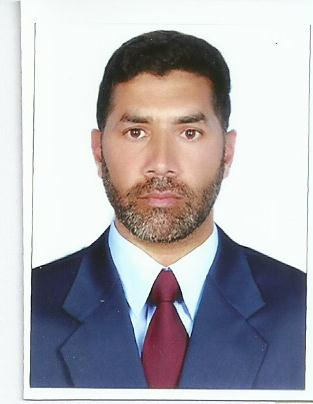 